            Муниципальное бюджетноеМмм                                                СоставитеСССССоооЗЗЗзЗззззЗяяЗЗ                                          Составитель:                       В.А. Караулова, главный библиограф                                МБУ «Шумячская ЦБС»                                  Ответственный за выпуск:               М.В. Серкова, директор МБУ «Шумячская ЦБС»Наши земляки - военачальники: альбом /МБУ «Шумячская ЦБС», сост. В.А. Караулова.- Шумячи, 2016. 34 с.   «Жизнь Отечеству, Честь никому»(Девиз русских офицеров)  «Всё может родная земля: укрыть от зноя, напоить из своих родников, накормить хлебом, дать богатства из своих недр, удивить своей красотой. Вот только защитить сама себя она не может. Поэтому защита родной земли – долг тех, кто ест её хлеб, пьет из её родников воду, пользуется её благами, любуется этой красотой».                                          М.В. Фрунзе                                                                                                                           Дело воина защитника всегда было почетно на Руси. Защита Отечества, служба в Вооруженных Силах является священным долгом гражданина России.  Высокий дух защитника и освободителя Отечества,  приоритеты нравственности и духовности – генетическая черта культурного наследия смолян. На протяжении многих столетий,  отмечал великий полководец, генерал - фельдмаршал Михаил Иванович Кутузов (1812 г.), враг разрушал ключ-город Российского государства и обращал в развалины родные очаги, но не смог победить и покорить сердца смолян. В самых лютых бедствиях смоляне показали непоколебимость своего духа и беспримерную преданность своему Отечеству. Героическая летопись смоленской земли золотыми буквами вписана в историю Российского государства.   Известно, что на формирование национального самосознания и духовности общества важное значение оказывают нравственность и патриотизм государственных и военных деятелей, выдвинутых на передовые рубежи жизни благодаря их природным данным и высокой ответственности за судьбу Отечества. В числе государственных и военных деятелей, которыми гордится Отечество и смоляне, можно назвать великого русского полководца М.И. Кутузова - Смоленского,  Светлейшего князя Таврического,                Г.А. Потёмкина, адмирала П.С. Нахимова. Например, Указом Президиума Верховного Совета СССР от 3 марта 1944 года были учреждены орден и медаль, названные именем выдающегося русского флотоводца, героя и одного из руководителей Севастопольской обороны 1854 - 1855 г.г. адмирала П.С. Нахимова - нашего земляка, уроженца сельца  Городок Спас - Волженской волости Вяземского уезда Смоленской губернии. В  годы Великой Отечественной войны офицерский корпус выдержал серьёзный экзамен на боевую зрелость, показал высокое воинское мастерство в борьбе с немецко – фашистскими захватчиками.  Профессия «Родину защищать» - трудна и почётна, а люди выбравшие её -бесстрашны и мужественны. Впервые слово «офицер»  встречается в 1573 году как название лиц, занимавших государственные должности в некоторых европейских государствах. В русской армии офицерские чины (звания) впервые были введены в начале 30-х годов XVII века. Комплектование армии офицерами производилось из лиц дворянского происхождения.  Воинское звание или чин лиц высшего офицерского состава вооруженных сил – генерал появился во Франции в XVI  веке. В России  «генерал» впервые упоминается в 1657 году при царе Алексее Михайловиче Романове. Петр I ввел звание генерала как дополнение к наименованиям высших чинов и должностей в армии: генерал - фельдцейхмейстер, генерал - аншеф. Число этих лиц было определено в 1711 году «Табелью о рангах». После Октябрьской  социалистической революции в 1917 году все офицерские чины были упразднены. В первые годы Советской власти лица, занимавшие должности командиров (начальников), относились к различным категориям начальствующего состава. Постановлением ЦИК и СНК  от 22 сентября 1935 года были введены воинские звания высшего командного состава Красной Армии: комбриг, комдив, комкор, командарм. В военно – политическом составе: бригадный комиссар, дивизионный комиссар, корпусной комиссар, армейский комиссар. Также было учреждено звание Маршала Советского Союза. В Советском Союзе генеральские воинские звания были введены Указом Президиума Верховного Совета ССР от 7 мая 1940 года. По закону СССР о всеобщей воинской обязанности 1967 года генералы относятся к высшему офицерскому составу. В Российской Федерации право присвоения высших офицерских званий принадлежит Президенту РФ.   Высшие офицеры, выходцы из Смоленской губернии (области), со времён Петра I и до настоящего времени составляли и составляют элиту армии и флота государства российского.    Шумячская земля дала Родине немало талантливых военных деятелей, которыми гордится наш район. Четырнадцать  её лучших сынов за своё верное служение народу, Отечеству  удостоены генеральских и адмиральских званий. Каждый из них – наша гордость, важный источник патриотического воспитания молодёжи, надёжный нравственный компас в бушующем житейском море. Шумячская центральная библиотека предлагает вашему вниманию  альбом памяти и гордости,  посвященный своим землякам – военачальникам, который будет способствовать сохранению нашей памяти, поможет формированию и закреплению национального сознания, воспитанию любви и преданности отчему краю, России,  готовности с честью и достоинством выполнять гражданские обязанности перед Родиной.Надеемся, что альбом окажется полезным преподавателям дисциплины «История Смоленщины» и  тем, кто постоянно интересуется прошлым и настоящим родного края, его людьми, оставившими добрый след на земле своими ратными делами, верной службой Отечеству. «Клянусь честью, ни за что на свете я не хотел бы переменить Отечество,или иметь другую историю,кроме истории моих предков»А.С. Пушкин (1799 – 1837 г.г.)    Поэт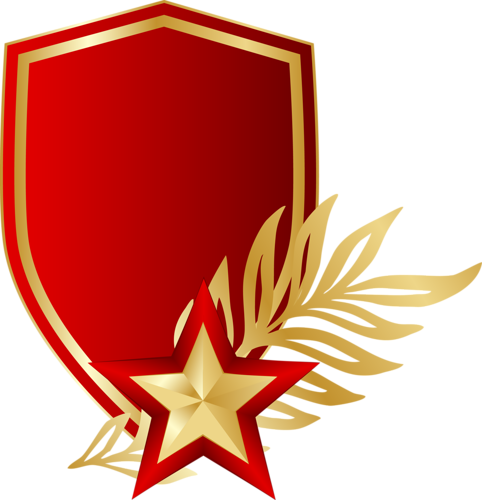 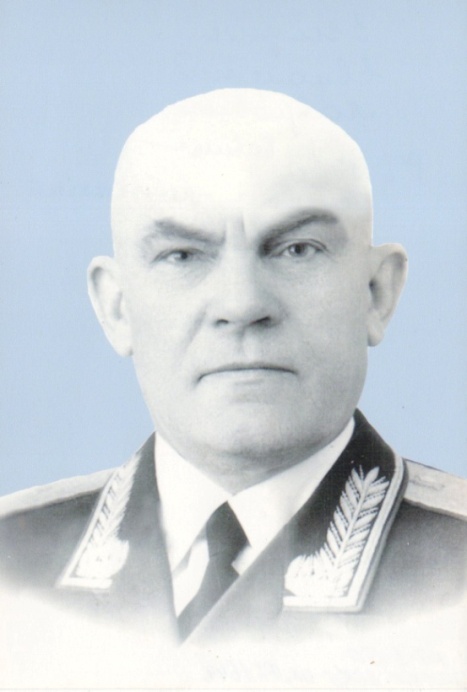 Зейдин Евлампий Лаврович  Родился в  1900 году в деревне Дубовица Шумячского района Смоленской области в семье сельского учителя. Окончил 7 классов Климовичской гимназии. В 1930 году окончил  Московский государственный  университет (факультет советского права), в 1934-м аспирантуру Экономического института Наркомвнутторга СССР. В 1934 – 1936 г.г.- доцент института коммунального хозяйства. Кандидат экономических наук.   В 1936 году призван в Советскую Армию и назначен председателем военного трибунала 33-го стрелкового корпуса. В 1937-1940 г.г. – председатель военного трибунала Ленинградского военного округа,  с 1940 по 1956 г. – заместитель председателя Верховного суда СССР, с 1948 по 1956 г. – начальник главного управления военных трибуналов Вооруженных  Сил СССР. В 1956 году уволен в запас.  Награждён орденами Ленина, Красного Знамени, двумя орденами Красной Звезды, медалями.  Генерал – лейтенант юстиции.   Умер в 1967 году. Похоронен в Москве.«Нигде значение отдельной личности, не может быть так велико, как  в армии».А.И. Деникин (1872 – 1947 г.г.) Генерал-лейтенант Генштаба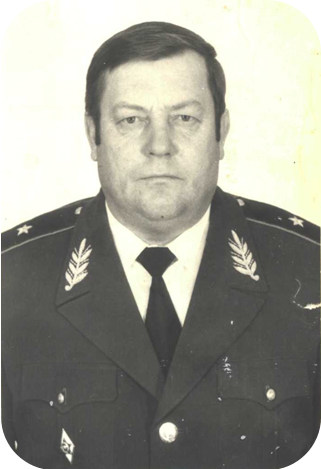 Иванов Вячеслав РомановичРодился в 1950 году в деревне Костюковка Шумячского района Смоленской области. Окончил Киевское высшее инженерно - танковое училище, Академию бронетанковых войск имени Маршала Советского Союза Р.Я. Малиновского, Военную Академию Генерального штаба Министерства обороны Российской Федерации. Служил в должности заместителя командующего Московского военного округа. Генерал - лейтенант. «Я представляю каждому совершенно независимо действовать по усмотрению своему, но непременно исполнить свой долг»П.С. Нахимов (1802 – 1855 г.г.)  Адмирал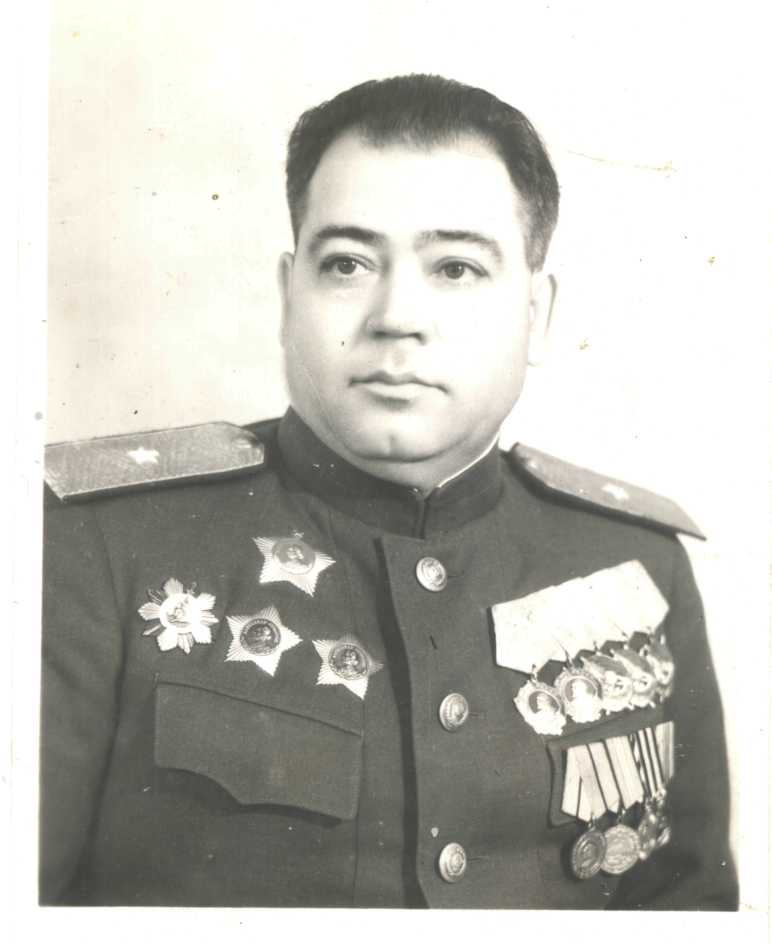 Каравацкий Афанасий ЗиновьевичРодился в 1902 году в деревне Корниловка Шумячского района Смоленской области в бедной крестьянской семье. После сельской школы окончил двухклассное училище в селе Соине. В Советской Армии с 1919 года. Служил в Смоленске в караульной роте. В 1922 году окончил в Ленинграде водолазные курсы, в 1925-м – Военно – теоретическую школу ВВС РККА, в 1927-м – Качинскую школу военных лётчиков, в 1937-м – Высшую лётно - тактическую школу ВВС РККА.  В 1936 году был награждён орденом Ленина. В Великую Отечественную войну командовал 35-й, 132-й бомбардировочными авиационными дивизиями, а с октября по май 1945 года – 3-м бомбардировочным авиационным корпусом.   В послевоенный период занимал командные должности в ВВС Таврического военного округа. В 1960 году уволен в запас. Генерал – лейтенант авиации. Умер в 1980 г. Похоронен в Симферополе.«Армия -  вечный часовой, который никогда не покидает своего поста. Постоянная бдительность и совершенствование на славу Великой Родины – вот её обязанности; безопасность, величие и слава Отечества – вот её управа»А.Л. Мириюшкин (1880 -1946 г.г.) Полковник русской армии, военный писатель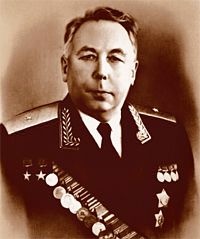 Лавочкин  Семён АлексеевичРодился в местечке Петровичи Шумячского района Смоленской области в 1900 году. В 1927 году  закончил высшее техническое училище. В 1939 году возглавил авиационное  КБ, в котором были созданы самолёты-истребители, отличавшиеся высокими боевыми качествами и сыгравшими большую роль в годы ВОВ. Дважды  Герой Социалистического Труда (1943, 1956 г.), член – корреспондент АН СССР (1958 г.), Лауреат Государственных премий (1941, 1943, 1946, 1948 г.). Генерал – майор инженерно – авиационной службы. Умер в 1960 году. Похоронен в Москве. «Сохраним во всей чистоте славу русского имени и славу полков, поддержанную ценою крови».М.Д. Скобелев     (1843  –  1882 г.г.)Выдающийся русский военачальникМихнов Кондратий МоисеевичРодился в 1898 году в посёлке Шумячи Смоленской области. Генерал – майор медицинской службы. Умер в 1962 году.«В наше время офицер не только военный чин, но нечто большее: он общественный деятель в гражданском смысле слова, потому что призван играть и не последнюю роль в народном образовании!»М.И. Драгомиров (1830 – 1905 г.г.) Генерал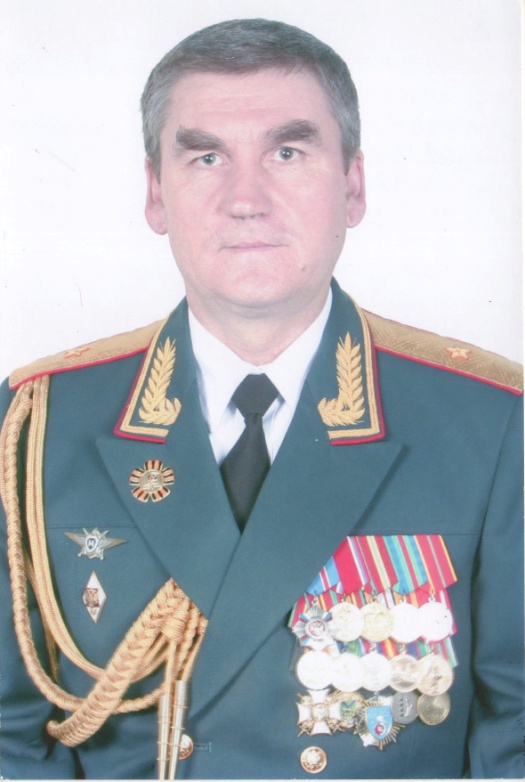 Напреенков Михаил АнатольевичРодился в 1959 году в деревне Тишковка Шумячского района Смоленской области. Окончил Московское высшее общевойсковое командное училище имени Верховного Совета РСФСР в 1980 году, Военную Академию имени М.В. Фрунзе в 1992 году, Военную Академию Генерального штаба ВС РФ в 2000 году. Генерал – майор. В настоящее время проживает в г. Москве.«Боевой успех обеспечен только той армии, которая будет проникать духом инициативы»А.К. Банов (1871 – 1935 г.г.)  Русский военный историк, Генерал -лейтенант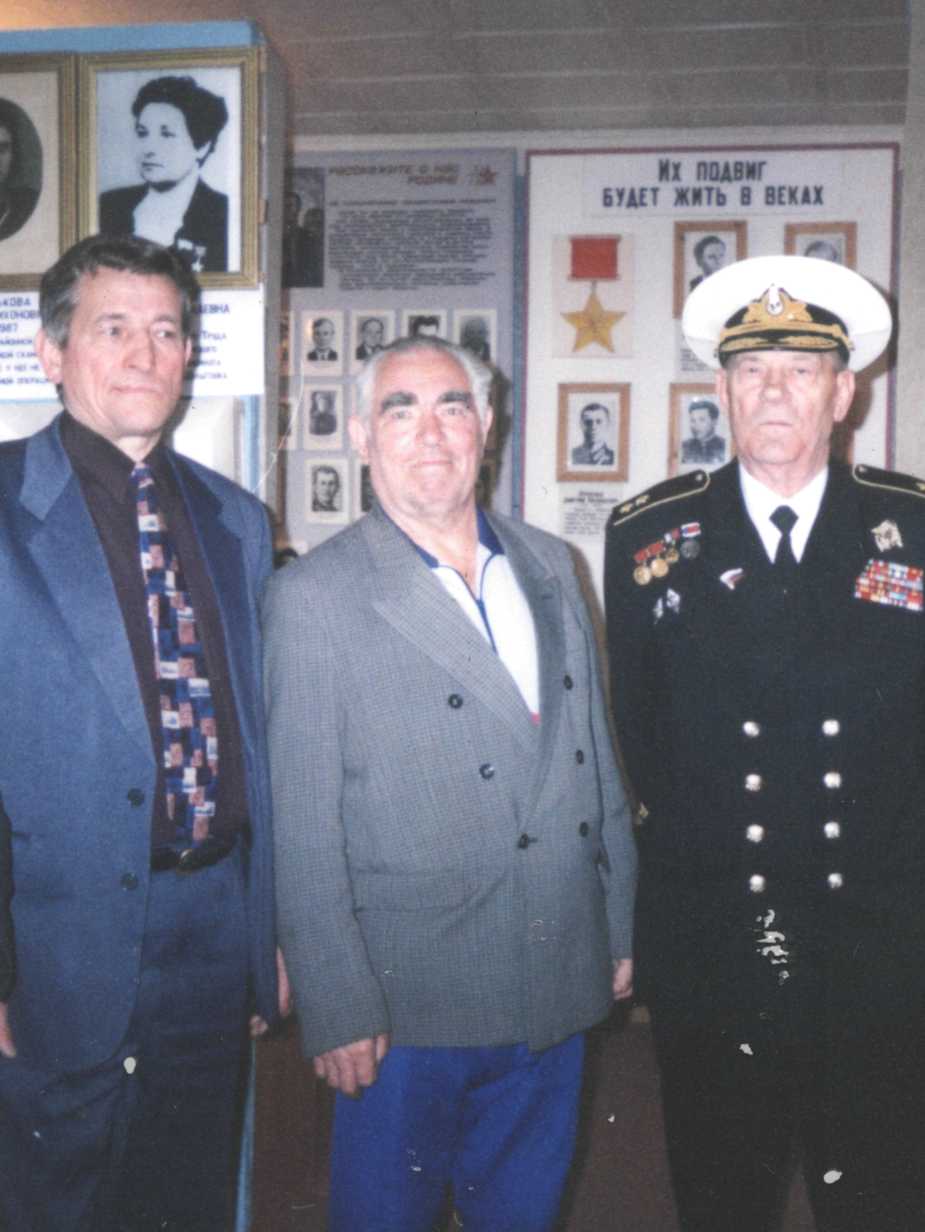 Петров Виктор МихайловичРодился в деревне Явкино Шумячского района Смоленской области. Окончил танковое училище в городе Ташкенте, Военную Академию имени М. В. Фрунзе.  Заведовал Кафедрой физического воспитания Военной Академии имени  М. В. Фрунзе. Генерал – лейтенант.«Достоинства военные суть: отвага для солдата, храбрость для офицера, мужество для генерала, но оные должны быть руководимы порядком и дисциплиной, управляемы неусыпностью и прозорливостью»А.В. Суворов (1730 – 1938 г.г.) Генералиссимус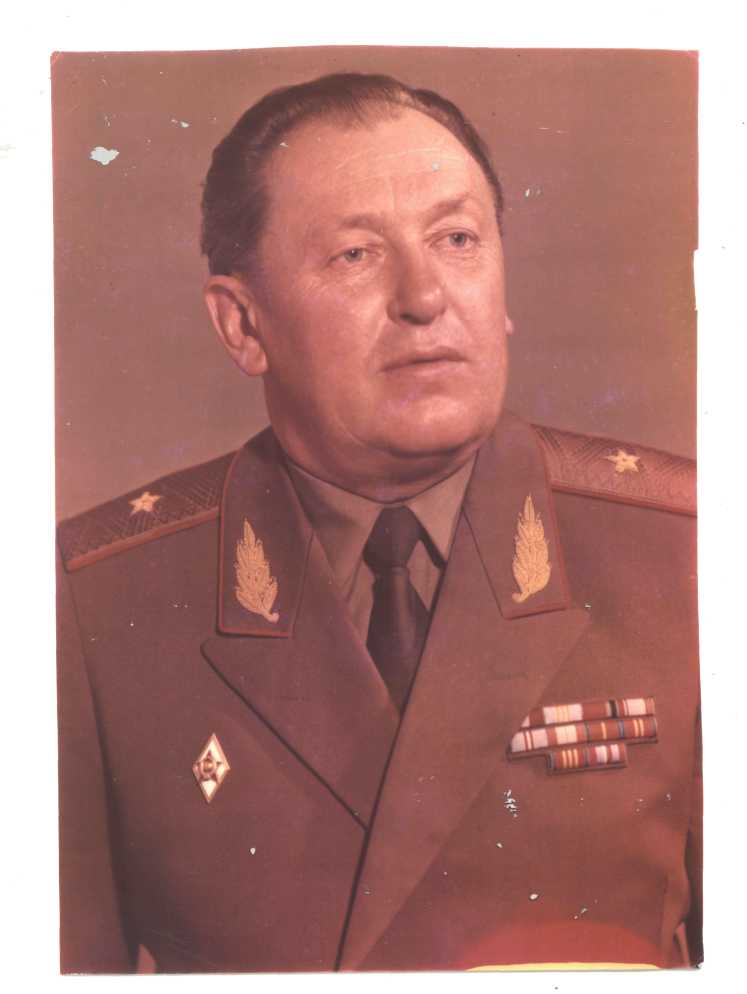 Помазков Олег МарковичРодился в посёлке Шумячи Смоленской области. Окончил высшее военное училище, Академию Генерального штаба. Служил в  должности  заместителя  командующего Северо – Кавказским военным округом, командующего войсками противоздушной обороны. Генерал – лейтенант«Тот, кто ни разу в жизни не покидал самолёт, откуда города и сёла кажутся игрушечными, кто ни разу не испытывал радости и страха свободного падения, свист в ушах, струю ветра бьющего в грудь, тот никогда не поймёт чести и гордости десантника…»В.Ф. Маргелов (1908 – 1990 г.г.) ГенералРатнер Иосиф Маркович Родился 26 августа   1901 года в посёлке Шумячи Смоленской области. Генерал - майор танковых войск. Умер 20 марта 1953 года. Похоронен в Москве. «Главный долг военачальника –дать счастье своим солдатам»А.А. Свечин (1878 – 1938 г.г.)Русский военный стратег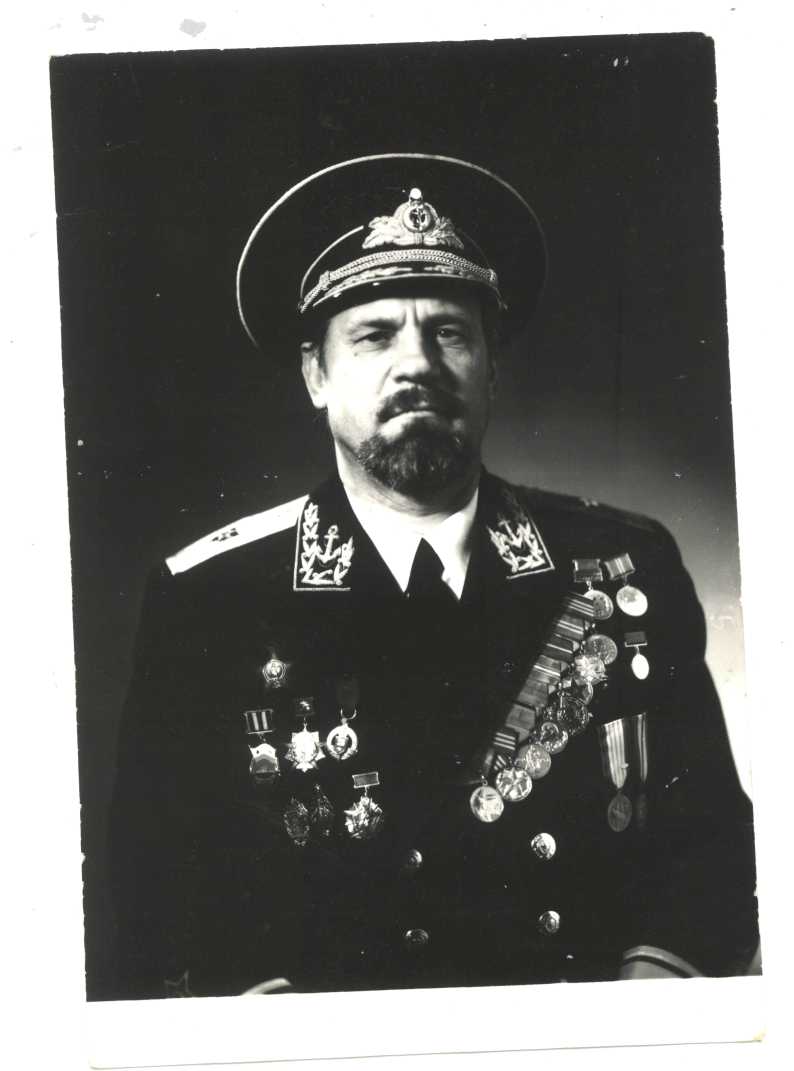 Северцев Николай Алексеевич Родился 10 февраля 1930 года в деревне Полушкино Шумячского района Смоленской области в семье колхозника. В 1953 году  окончил среднюю школу в городе Горловке Донецкой области и поступил в Высшее военно -  морское инженерное училище имени Ф.Э. Дзержинского. В 1961 году окончил Военно-морскую академию кораблестроения и вооружения имени А.Н. Крылова. Работал в центральном аппарате Министерства обороны СССР. Доктор технических наук, профессор, академик Российской Академии  технических наук.  Награжден орденами Красной Звезды, За службу Родине в Вооруженных Силах СССР 3-й степени. За большой личный вклад в создание ракетно – космической     техники     Федерацией     космонавтики     награжден    медалями    имени  С. П. Королёва, В.Н. Челомея, М.К. Янгеля, Ю.А.  Гагарина. Вице – адмирал.«Военное сословие – меч и щит России»М.О. Меньшиков (1859 – 1918 г.г.) Русский мыслитель, публицист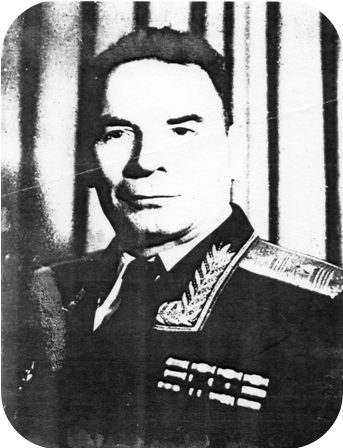 Тимошков Сергей ПрокофьевичРодился в 1895 году в деревне Зимницы Шумячского района Смоленской области. В годы Гражданской войны командовал Закаспийским фронтом. Окончил Военную Академию в Москве. Во время Великой Отечественной войны в 1941-1945 г.г. командир корпуса. Награждён  орденом Ленина, двумя орденами Красного Знамени, орденами Суворова 2-й степени, Кутузова 2-й степени, Отечественной войны 1-й степени, медалями. Ученый -  историк. Генерал.«Счастье всегда на стороне отважного»П.И. Багратион (1765 – 1812 г.г.)Князь, Генерал от инфантерии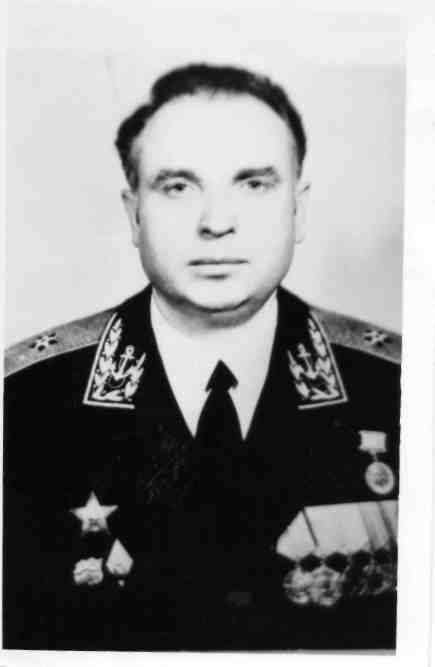 Ткачёв Василий Павлович Родился в 1936 году в дереве Дорошковка Шумячского района Смоленской области. Окончив Надейковичскую среднюю школу,  поступил в Ленинградское Высшее военно-морское училище, окончил Военно – политическую Академию имени В.И. Ленина и Лениградский педагогический университет имени А.И. Герцена. Служил на командных должностях в системе Военно - Морского Флота СССР. Контр – адмирал.Гражданское мужество и мужество военное проистекают из одного начала.Оноре де Бальзак (1799 – 1850 г.г.)  Французский писатель 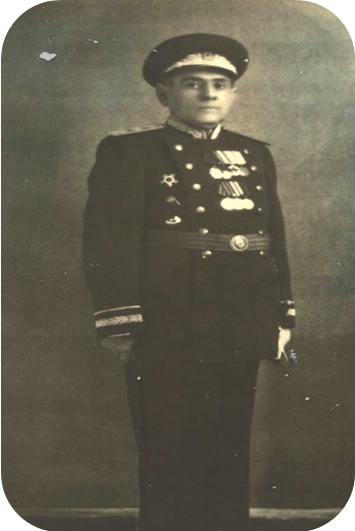 Энтин  Давид Абрамович Родился 7 ноября 1888 года в местечке Шумячи Смоленской области. Окончил Военно – медицинскую академию. Первый главный стоматолог Красной Армии, заслуженный деятель науки, доктор медицинских наук, профессор. Награждён орденами Красного Знамени, Отечественной войны 2-й степени, Красной Звезды, медалями. Генерал – майор медицинской службы.Список литературыБеляев, И.Н. Золотые звёзды родного края. Новые имена /И.Н. Беляев.— СГТУ. — Смоленск, 1999. — 400 с.Бондарева, Л.А. Наши земляки – военачальники /Л.А. Бондарева. —                               2008. — 12 июня.— С.2.Васильев, Б.Л. Офицеры: повесть /Б.Л. Васильев.— М.: Вече, 2012.— 304 с. — (Народный роман).Перекрёсток: Шумячский альманах /[сост.: В.П. Максимчук  и др.]. — Шумячи: Издательство  Шумячского общественного фонда развития и поддержки краеведческих исследований «Порубежье», 2001. —496 с.Перекрёсток: Шумячский альманах /[сост. П.А. Крупенев и др.].— Шумячи: Издательство Шумячского общества краеведов «Порубежье», 2010.—496 с.Смоленская область. Энциклопедия /Редкол.: В.Ф. Антощенков [и др.].— Смоленск: СГПУ, 2001.— Т.1.— 303 с.АльбомНаши земляки  - военачальникиОтветственный за выпуск:Серкова Маргарита ВладимировнаСоставитель:Караулова Валентина Алексеевна